接口说明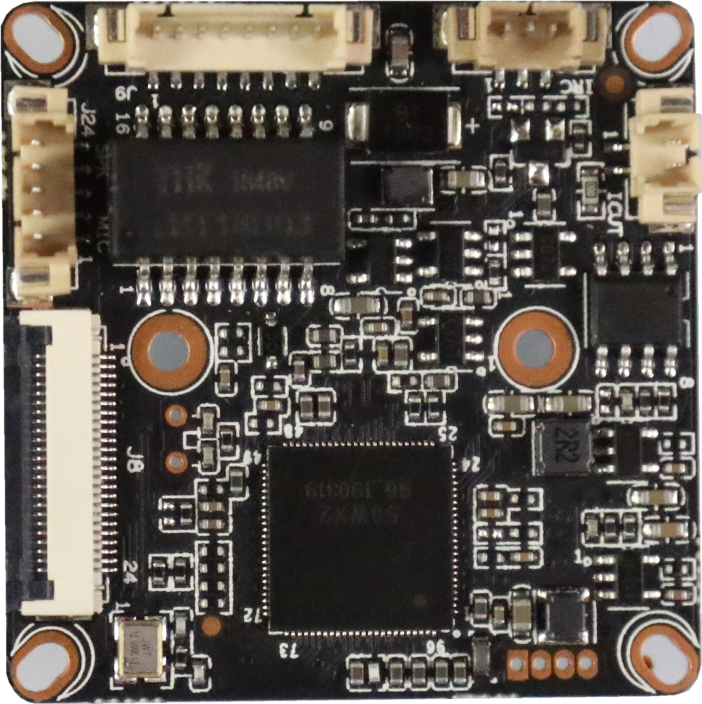 标注丝印编号针脚编号针脚定义功能P1J51IC-CUTIC-CUT驱动P1J52IC-CUTIC-CUT驱动P3J61LED_CTRLGPIO/PWMP3J62GND接地P3J63PwmIRINP4J813.3V3.3VP4J823.3V3.3VP4J83GNDGNDP4J84RTC_BATRtc电源P4J85ALARM_IN1报警输入P4J86KET_SET复位信号P4J87LED_CTRLLEDP4J88ALARM_OUT报警输出P4J89GNDGNDP4J810WIFI_DATA0RTC电池输入P4J811WIFI_PDNWifi使能P4J812GNDGNDP4J813WIFI_CMDWifi命令P4J814GNDGNDP4J815WIFI_CLKWifi时钟P4J816GNDGNDP4J817SD_DATA3SD数据P4J818SD_DATA2SD数据P4J819SD_DATA1SD数据P4J820SD_DATA0SD数据P4J821GNDGNDP4J822SD_CMDSD命令P4J823GNDGNDP4J824SD_CLKSD时钟P5J241MICN音频输出P5J242MICP音频输入P5J243ALARM_IN接地P5J244SPKP报警输入P5J245SPKN接地P6J91P6J92LED1/PHYAD1+指示灯P6J93ETHRX-以太网信号P6J94ETHRX+以太网信号P6J95ETHTX-以太网信号P6J96ETHTX+以太网信号P6J97GNDGNDP6J9812V12V